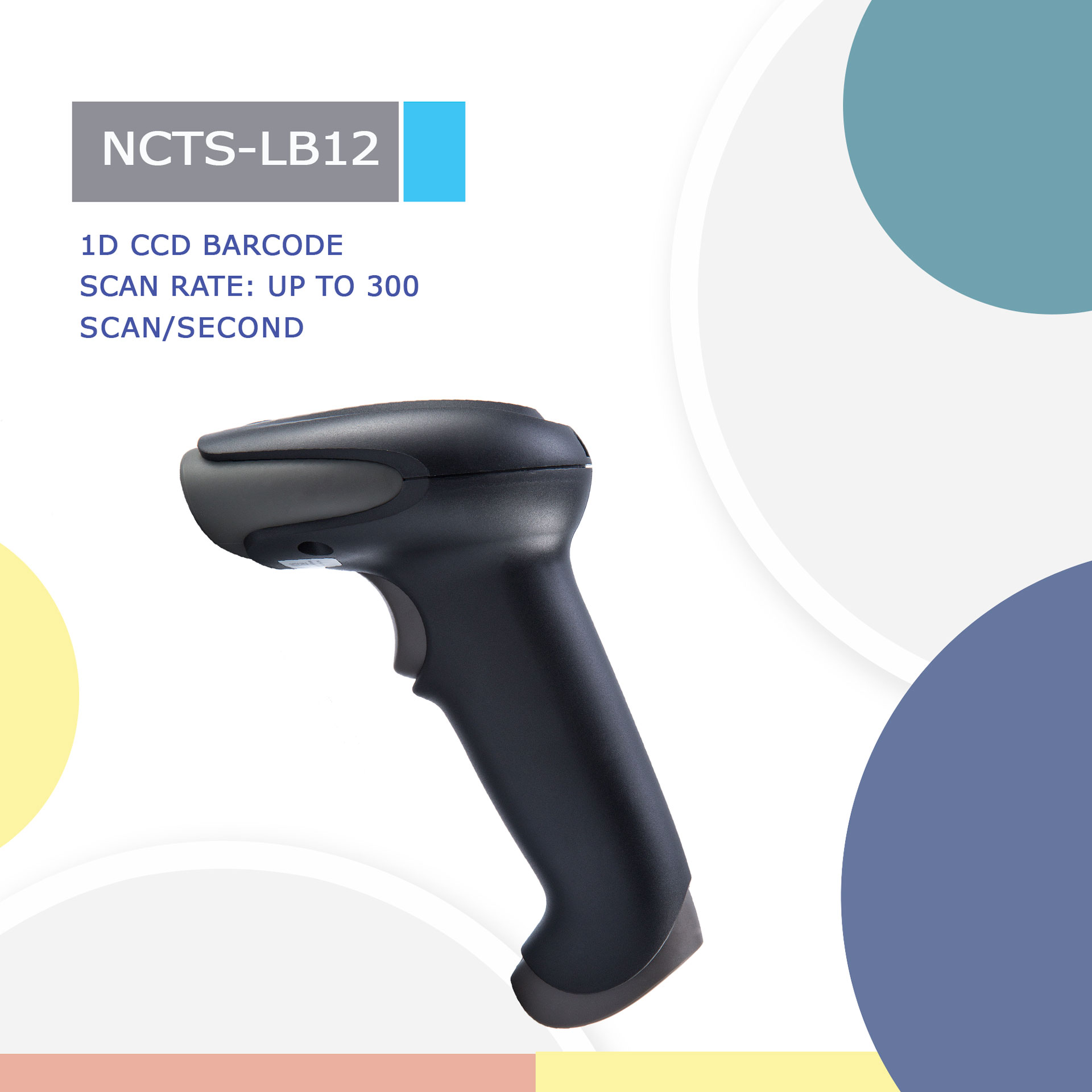 NCTS-LB12(1D CCD Wire Handheld Barcode Scanner)Depth of fieldTechnical ParametersTechnical ParametersElectrical CharacteristicsElectrical CharacteristicsInterfaceRS232/USB HID KEYBOARD/USB VCPVoltage requirementDC5V±10%Current consumptionMax :138mA Optical CharacteristicsOptical CharacteristicsPhoto sensorCCD linear sensorSensor Resolution2500PixLight source632nm red LED  Performance CharacteristicsPerformance CharacteristicsScan Rate:350±50 (scans/second)Decode anglePitch angle：±70°   Skew angle：±85°Tilt angle：±45°Min resolution0.101mm/4mil（PCS 0.9）Min.PCS value〉25%UPC/EAN 13（13mil）CurvatureR≥15 mm (EAN8)，R≥20 mm (EAN13) （resolution=0.26mm，PCS=0.9）LanguageMultiple languagesError rate1/500WIdentificationEAN-13, EAN-8, UPC-A, UPC-E, ISSN,ISBN, Codabar, Code 128, Code 93, ITF-6,ITF-14, Interleaved 2 of 5, Industrial 2 of 5,Standard 2 of 5, Matrix 2 of 5, GS1 Databar,Code 39, Code 11, MSI-Plessey, PlesseyPhysical CharacteristicsPhysical CharacteristicsDimensions70mm×95mm×168mm（L x W x H）Weight175gEnvironmental CharacteristicsEnvironmental CharacteristicsTemp-20°-65°C / -4°to 149°F(operation)    -30°- 70°C /-22°to 158°F(storage)Humidity5 - 90% (operation) ) 5 - 90% (storage)Ambient Light:fluorescent light 4000 lx max , direct sun light 80,000 lx max ,white light 4000 lx maxShock drop test2m drop onto concrete surfaceSymbologyResolutionmm(mil)Depths of FieldDigitsCode 3920mil5-60cm4Code 1285mil4-13cm12Code 396.67mil3-15cm16Code 12815mil3-50cm7Code 12820mil5-50m8EAN 1313.34mil2-40m13